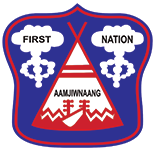 AAMJIWNAANG FIRST NATIONCHIPPEWAS OF SARNIAEMPLOYMENT OPPORTUNITYPosition Title: Species at Risk (SAR) Technician Assistant Location: Sarnia, ONDuration: Temporary - 16 WeeksPosting Closes/Deadline: March 30, 2018Position Summary:Assisting the SAR technician collecting data on species at risk, which includes; mapping, inventory, collection and relocation of the species, both clusters and populations of butler garter snakes.  Do you enjoy or want to explore environmental work?Do you like working in a team setting?Are you responsible, hard-working, and willing to learn and participate in new activities?Are you interested in working outside and learning how to do a broad range of work activities related to species at risk (SAR) and aboriginal traditional knowledge (ATK) of the environment?Would you like to gain valuable training and work experience?Requirements:Must have or be able to attain First Aid and CPR (if necessary)Must have a general knowledge of the areaMust be comfortable working outdoors for long periods of time and walking long distancesMust be comfortable and kind handling animals and retiles if need be (snakes, turtles, frogs, birds, etc.)Organized and efficient with reporting and data collection, mapping and GISMust be proficient with a variety of computer software and applications (Microsoft Word, Excel, Power Point, E-mail programs, search engines)Must be an excellent and motivational team workerApplication Process:If you are interested in this opportunity, kindly forward your resume and cover letter via mail or email or fax or in person to:Aamjiwnaang First Nation978 Tashmoo AvenueSarnia, ONN7T 7H5Attention:  Lorrie GuggisbergHuman Resources OfficerOrLGuggisberg@aamjiwnaang.caOr 519-336-0382 fax